 Performance StageConstruction site 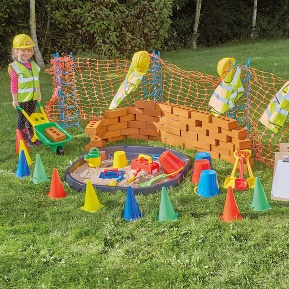 Quiet Area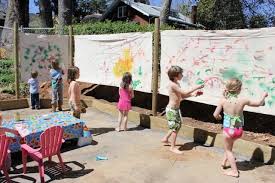 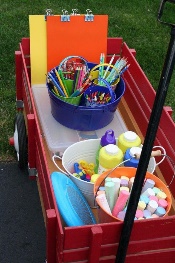 Small world play- located on woodlands/grassy area, already some fairy ornaments etc in place) 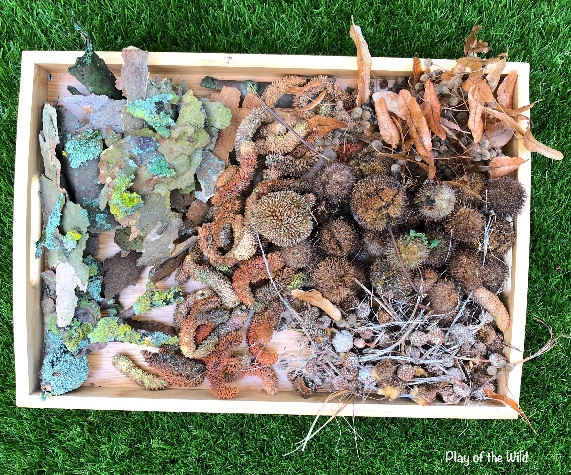 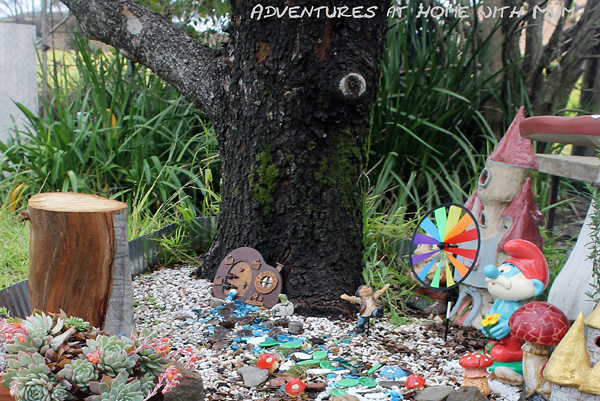 Mud Kitchen (one in FS yard and one on KS2 yard area) All items can be stored in shed KS1 and KS2 kitchenOther items for upkeep of outdoor play areaPaint for fences PaintbrushesBlack lidded bins for equipment to go in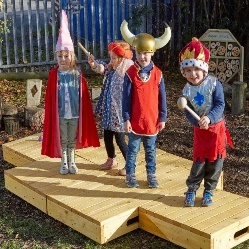 Old scripts/song sheetsDressing up clothes/old scarves, large shirts etcProps- blow up mics, guitars etc- anything that could be used in a production…WigsHatsOld masksSite safety signageConesTape to cordon off around cones Hard hatsHi viz vests Orange meshConstruction toys- diggers, mixers etc.TarpsWheelbarrows -small Small loose parts- milk cartons, egg boxes, cereal boxes etc for creating artOld colouring booksMarkers, pencils etcChalk pensBuckets/containers for hanging on sides of chalk boardsClipboardsOld wallpaper rollsBarbies and dressing up clothesHooks for hanging colouring bags on. Old lego Books Large lidded bin- can be used for storage of itemsTesco crates Dry twigs/sticksAcorn/pine conesSmall log slicesSmall world toys (e.g. McDonald’s figures etc)Farm animalsGnomesFairy doorsPots/pans Wooden spoonsServing utensilsOld serving dishes/traysBottles Sauce bottlesSignage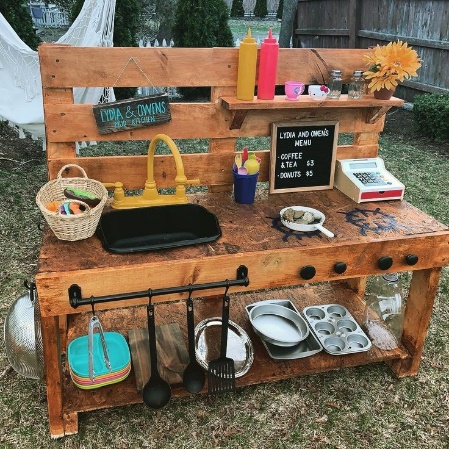 Recipe Books 